Практическое задание №4 по дисциплине «Технология приёмки и увеличение загруженности предприятий автосервиса»Составить список необходимого для мастера-приемщика оборудования, оснастки и инструмента с учетом:- получения необходимых сведений о тех.состоянии автомобиля;- определения объема и списка необходимых работ.Таблица 1 – Список оборудования и инструментов на посту приемкиСписок оформить и выслать на портал.Приложение 1.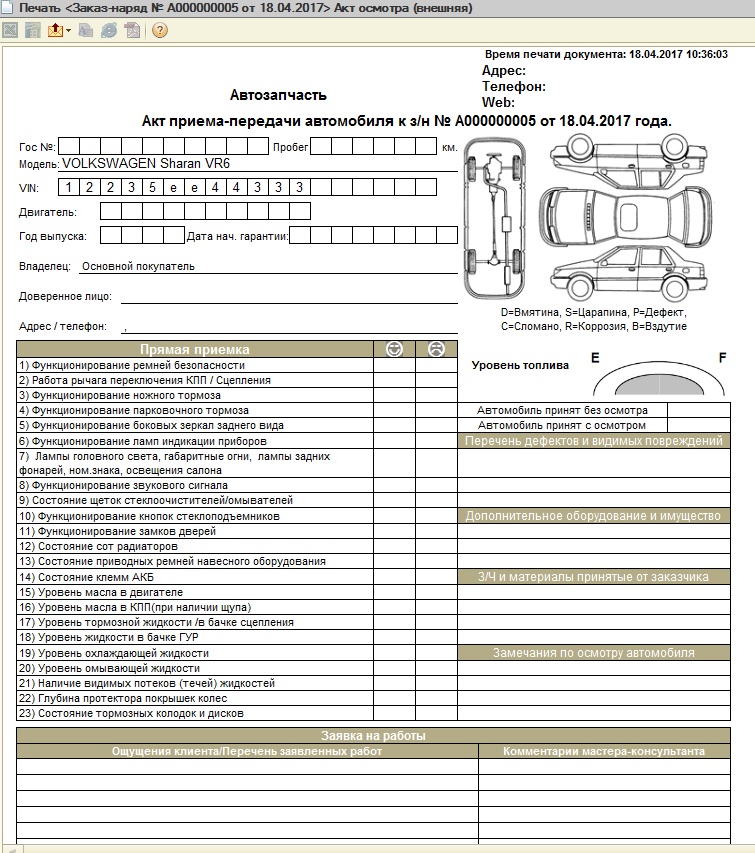 НаименованиеКол-воПримечания